Una vez que tuvimos todo sembrado hicimos un espantapájaros para proteger nuestras plantas: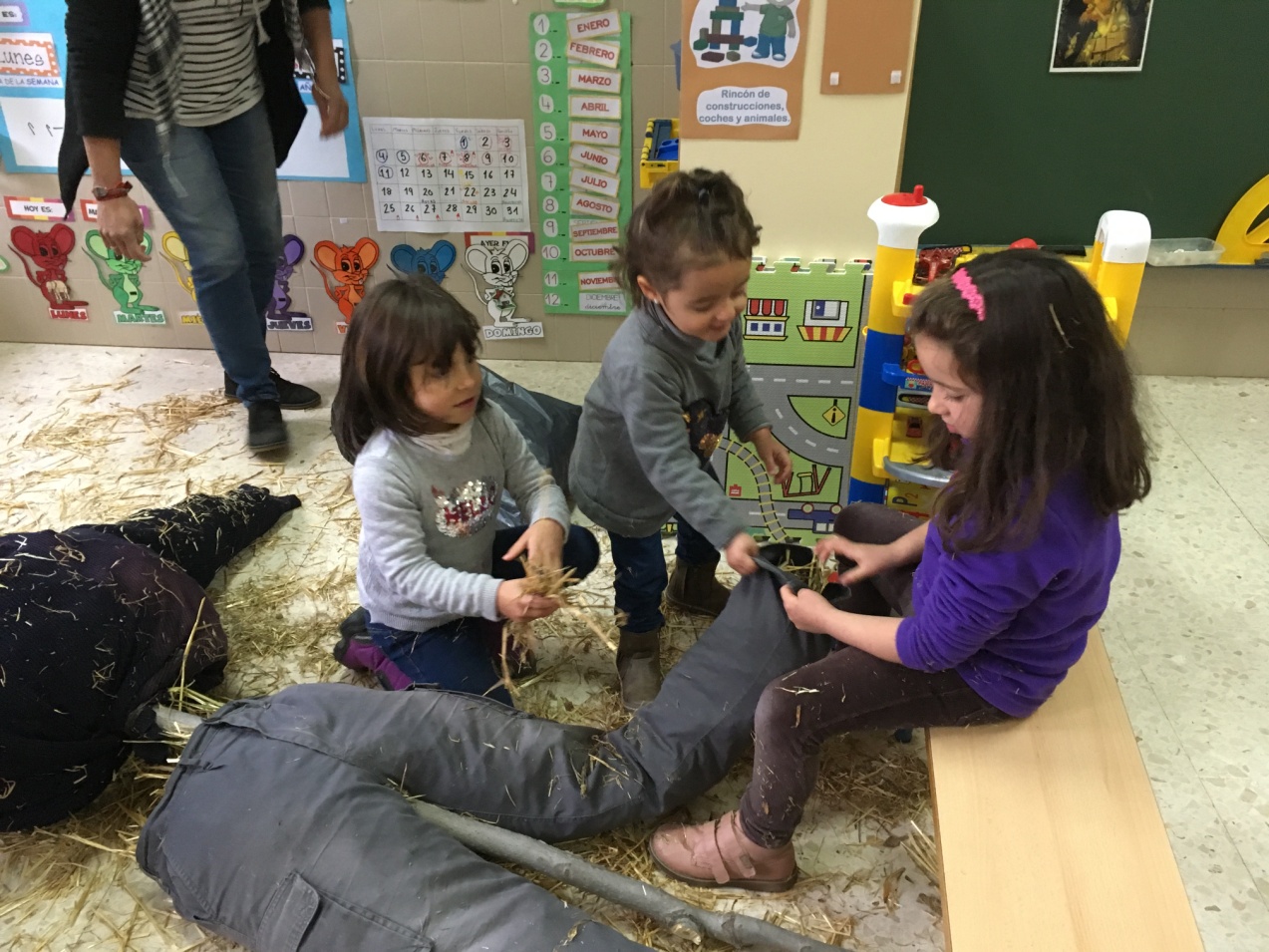 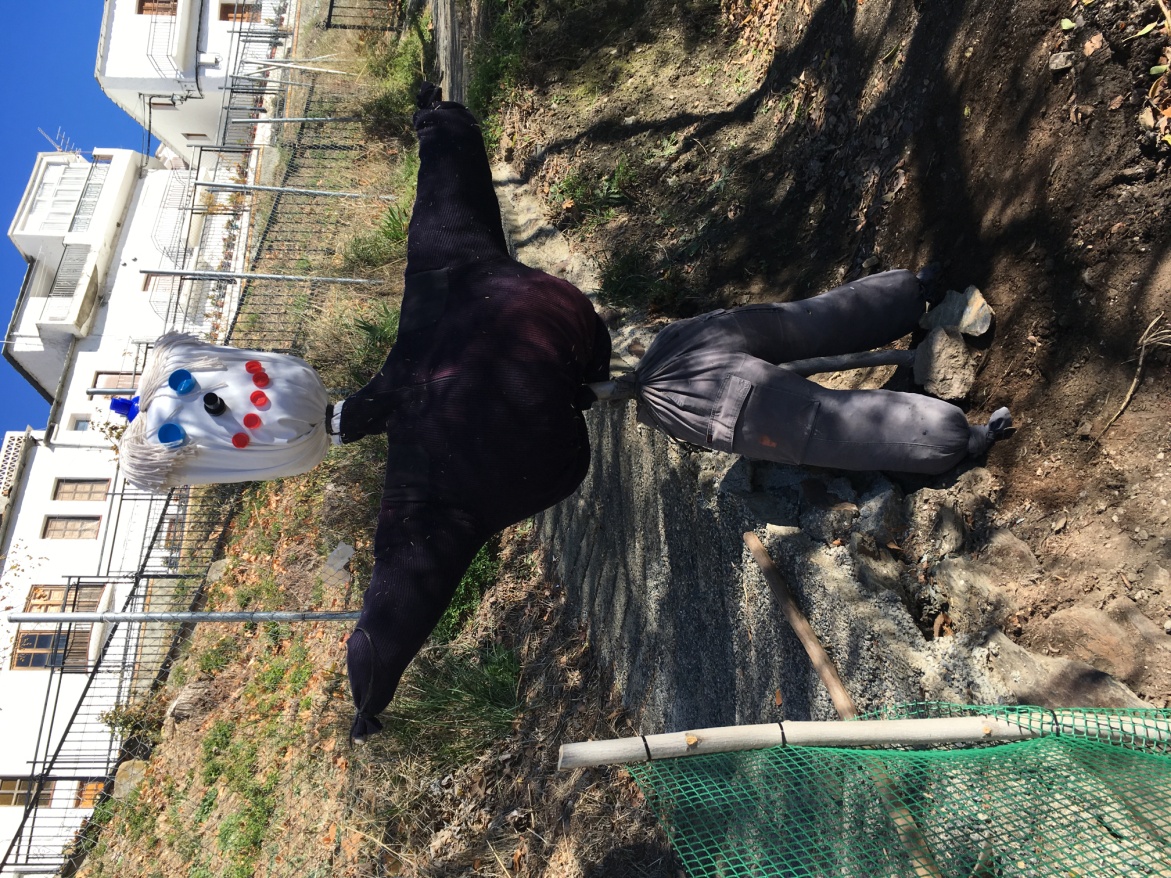 